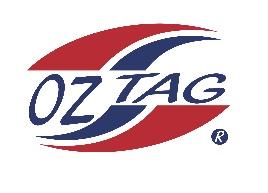     2023 Sutherland Shire Stingrays                                    Under Girls 10 Representative Congratulations to the following players selected in the under 10 team to represent Sutherland Shire Stingrays. Division: Girls 10’sCoach/s: Chad & Kelly BarbutoPhone: 0404 354 579Email: kelflemo@hotmail.comManager: Taryn O’FlynnPhone:0416 173 329Email: Taryn.Evans1@det.nsw.edu.au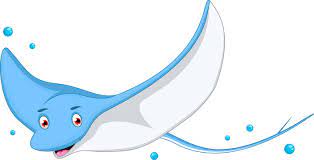 Name1Abigail O’Flynn2Cleo Elsdon   3Chloe Punn4Ella Sweeney5Estelle Raftery6Eva Anasis7Havana Pallister8Koa Barbuto9Liberty Athos10Lily Rikihana11Luara McKinlay12Mayah Tanko13Mia Cooper14Scarlett Tracy15Victoria Trajcevski16Zeldi Cilliers17Sia Owsnett18Ruby Somerville19Chloe Lucas20Isla Gladman